Name: _____________________________________________		Cold War Review Sheet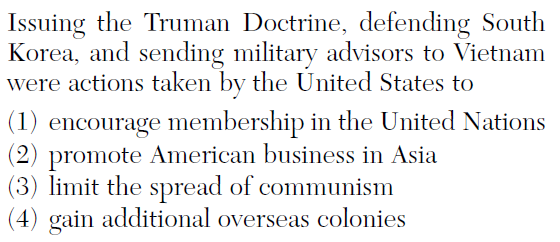 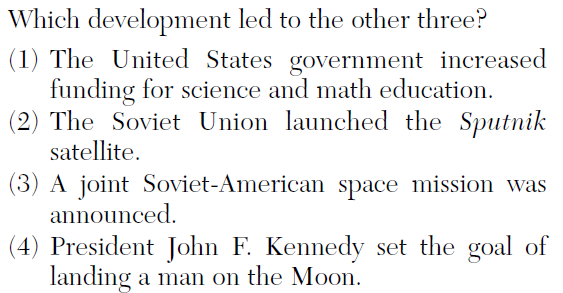 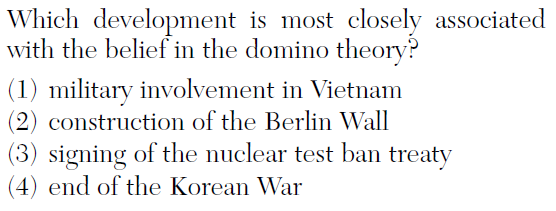 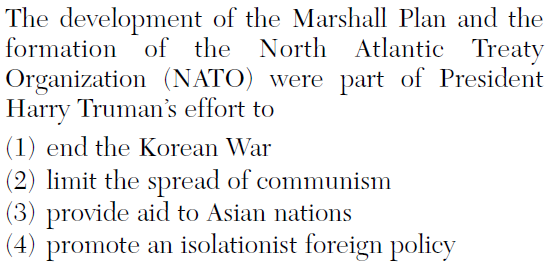 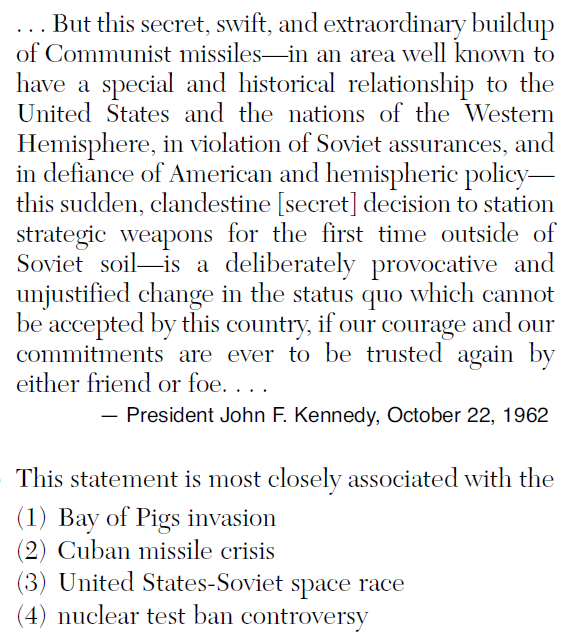 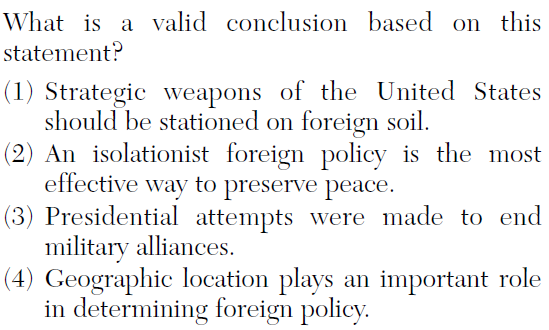 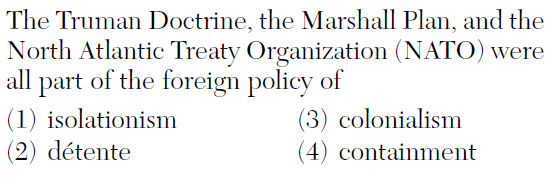 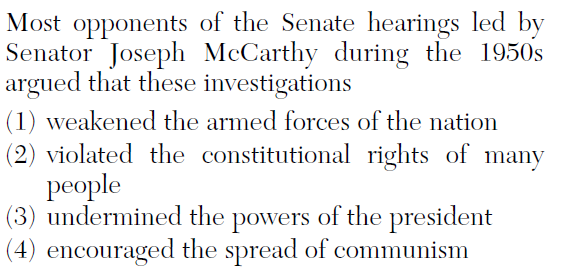 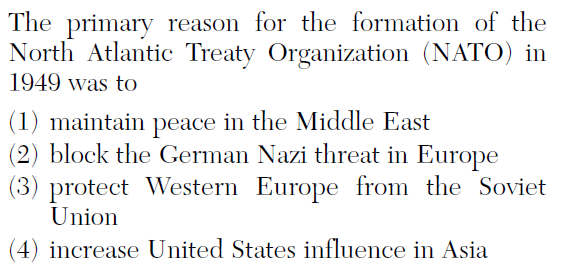 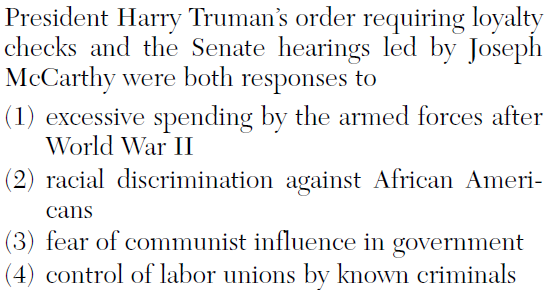 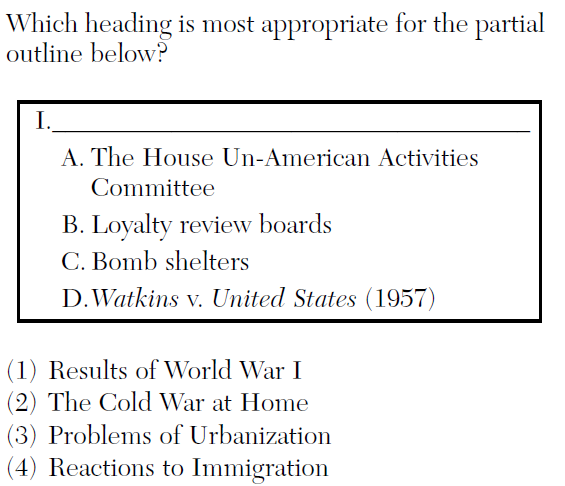 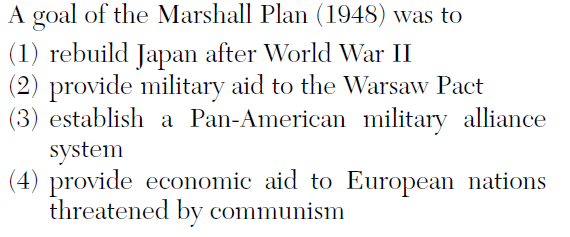 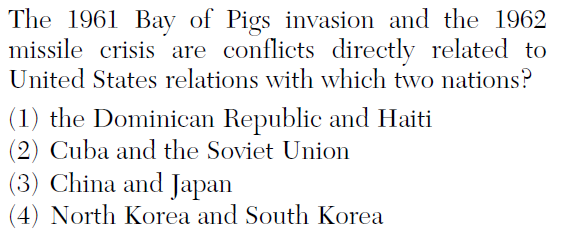 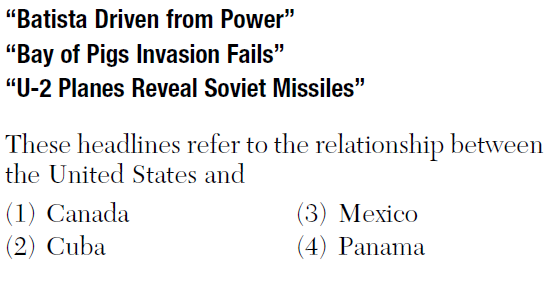 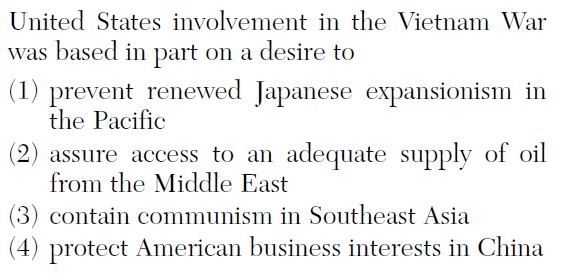 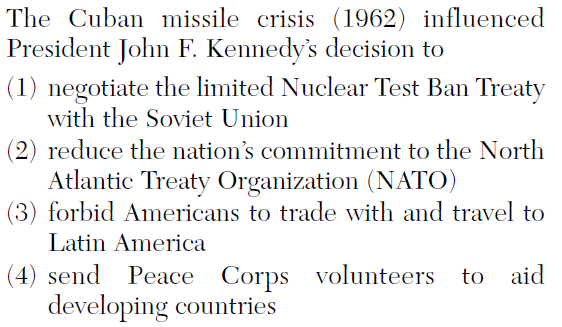 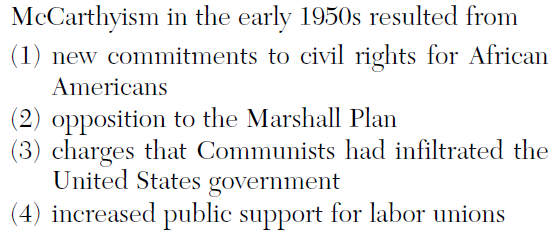 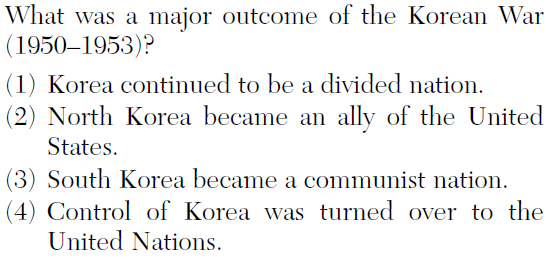 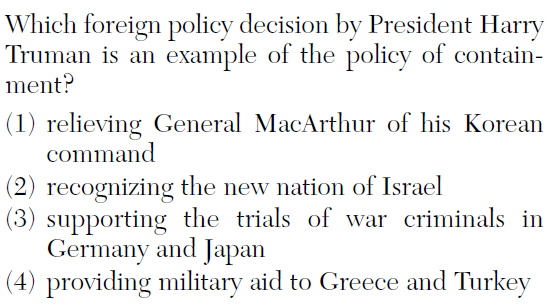 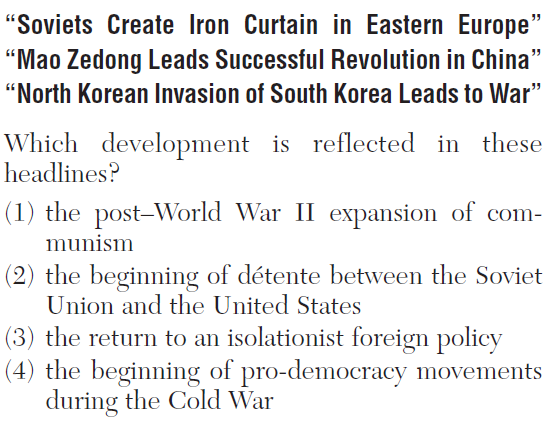 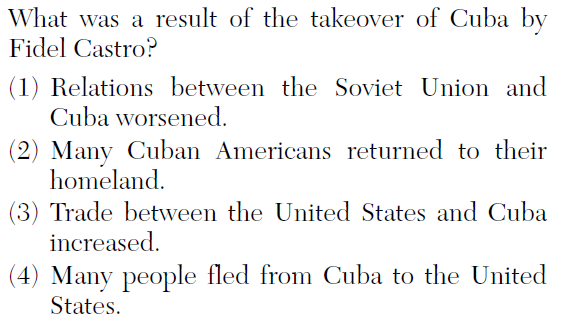 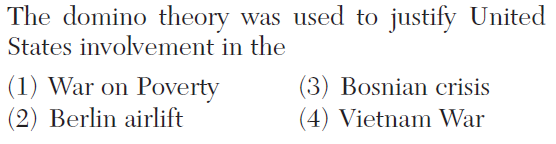 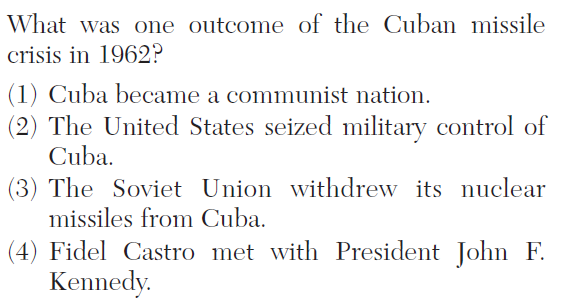 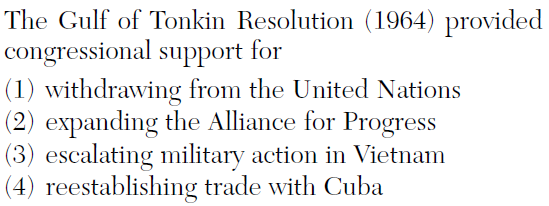 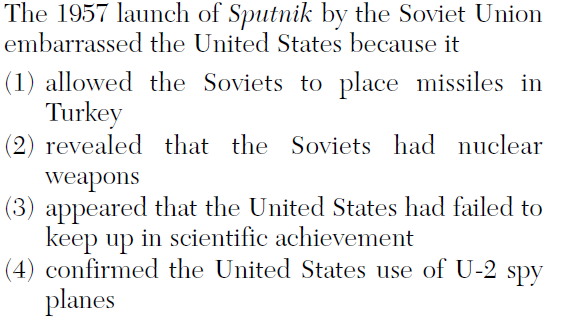 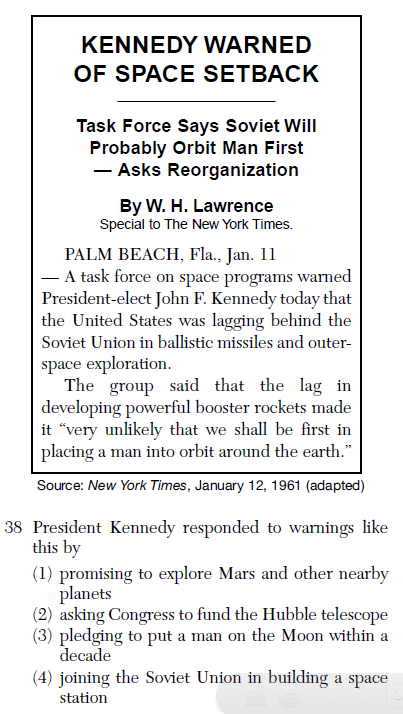 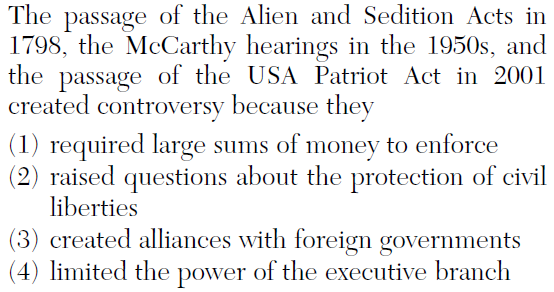 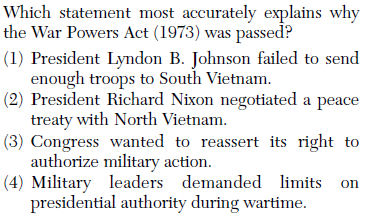 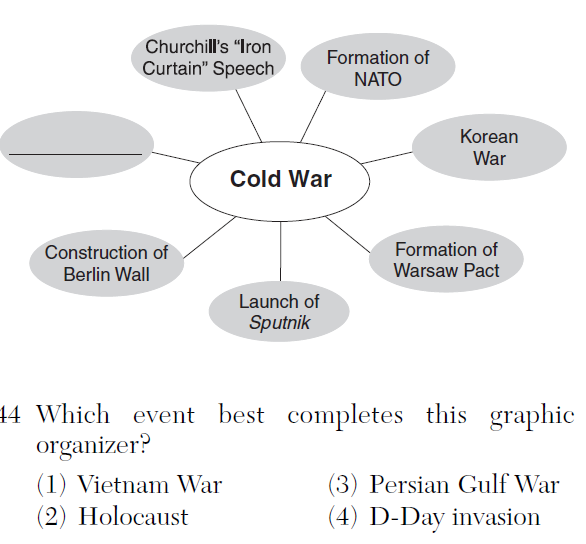 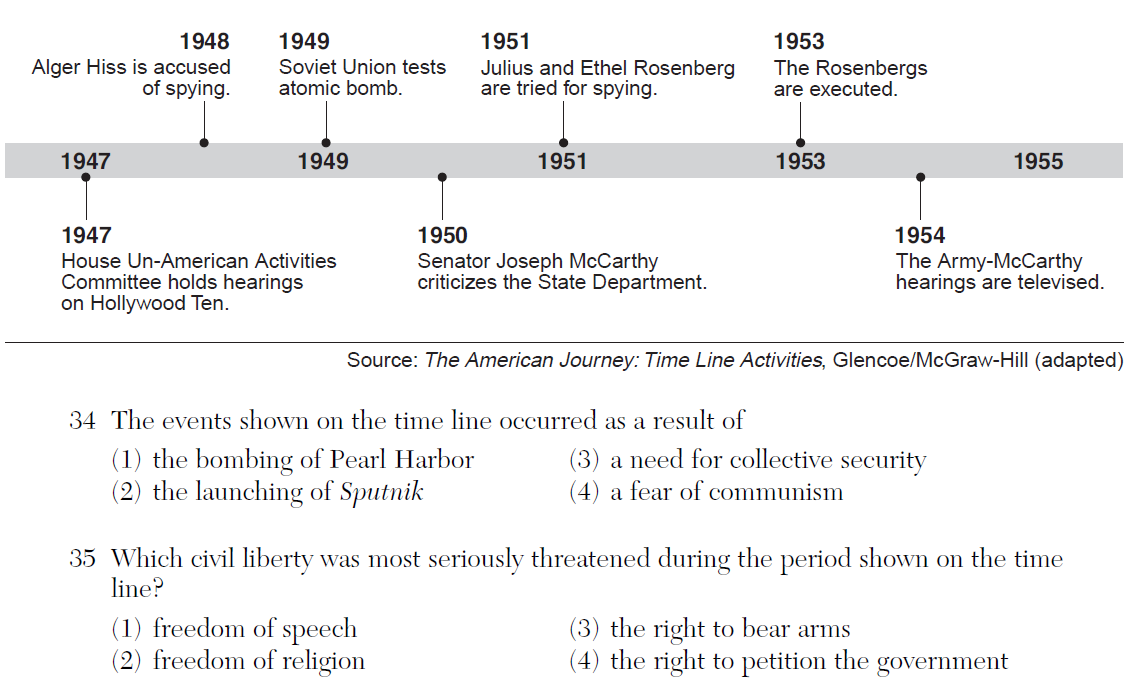 